PRESSEMITTEILUNG AUMÜLLER AUMATIC GmbHThierhaupten, den 27.06.2023Aumüller Aumatic nimmt TOP 100-Award entgegenPreisverleihung auf dem Deutschen Mittelstands-SummitGlückwünsche auf dem Deutschen Mittelstands-Summit am 23. Juni in Augsburg: Ranga Yogeshwar gratuliert Aumüller Aumatic zur Auszeichnung mit dem TOP 100-Siegel. Die Preisverleihung im Rahmen des Summit fand für alle Mittelständler statt, die am Jahresanfang das TOP 100-Siegel erhalten hatten. Der Wissenschaftsjournalist begleitet den zum 30. Mal ausgetragenen Innovationswettbewerb als Mentor. Aumüller Aumatic zählt bereits zum siebten Mal in Folge zu den Top-Innovatoren.Im wissenschaftlichen Auswahlverfahren beeindruckte Aumüller dieses Mal vor allem in der Kategorie „Außenorientierung/Open Innovation“. Damit werden von der Jury um Prof. Dr. Nikolaus Franke die Prozesse zur Innovationsfindung sowie die Einbindung von Mitarbeitenden und externen Partnern wie Kunden, Lieferanten oder Forschungseinrichtungen bewertet.Ausgefeiltes Innovationsmanagement„Unser wichtigstes Kapital sind unsere Mitarbeitenden. Beim Innovationsmanagement sind alle beteiligt“, betont Ramona Meinzer, geschäftsführende Gesellschafterin von Aumüller Aumatic. Mögliche Innovationen werden in agilen, abteilungsübergreifenden Teams bewertet. Darüber hinaus arbeitet das Unternehmen mit Forschungseinrichtungen wie der Hochschule und der Universität Augsburg zusammen. Unter anderem werden der Nutzen von Künstlicher Intelligenz (KI) bei der vorausschauenden Wartung und neue Sensortechniken für medizinische Einrichtungen evaluiert.Familienfreundliches Klima fördert InnovationenInnovationsmanagement braucht motivierte Mitarbeitende. Das ist bei Aumüller Aumatic der Fall. Das Unternehmen sorgt im Rahmen seiner New Work-Initiative bereits seit Jahren für eine familienfreundliche und damit innovationsfördernde Atmosphäre. Dafür wurde Aumüller am 15. Juni von Bayerns Arbeitsministerin Ulrike Scharf als eines der 20 familienfreundlichsten Unternehmen Bayerns ausgezeichnet.Ca. 1.860 Zeichen inkl. LeerzeichenWeitere Informationen:www.aumueller-gmbh.de
Bildmaterial: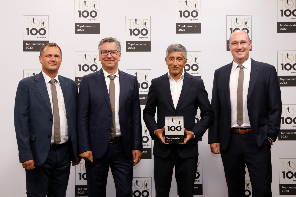 TOP 100 Preisverleihung: Aumüller Aumatic erhält den Innovationspreis bereits zum siebten Mal in Folge (v.l.: Jürgen Sattich, Norbert Holzhammer, Ranga Yogeshwar, Alexander Birner).Bild: KD Busch/compamediaNutzungsrechte: Das Bild kann unter Nennung der Quelle „KD Busch/compamedia" zeitlich unbefristet und honorarfrei zu redaktionellen Zwecken ausschließlich in Zusammenhang mit obenstehender Pressemitteilung genutzt werden.Ansprechpartner Presse:AUMÜLLER AUMATIC GmbHGemeindewald 11 86672 Thierhaupten, Germany Fon +49 (0)8271 8185-0 Fax +49 (0)8271 8185-250 info@aumueller-gmbh.de www.aumueller-gmbh.de Danijela PopovicFon +49 8271 8185-165 Fax +49 8271 8185-199 danijela.popovic@aumueller-gmbh.de Die AUMÜLLER AUMATIC GmbH ist der Spezialist für Rauch- und Wärmeabzugsanlagen und für Systemlösungen im Bereich der kontrollierten natürlichen Lüftung. Als renommiertes Familienunternehmen verbindet AUMÜLLER AUMATIC 50 Jahre Erfahrung mit Engagement und Dynamik zum Nutzen seiner Kunden. Mit diesem Know-how bietet das Unternehmen für jedes Fenster eine sichere, energetisch nachhaltige, komfortabel zu bedienende und optisch ansprechende Lösung der Automation. AUMÜLLER Produkte sind weltweit in öffentlichen und gewerblichen Objekten zu finden – in Treppenhäusern bis hin zu faszinierenden Fassaden. Als international tätiges Unternehmen ist AUMÜLLER neben seiner Zentrale in Thierhaupten mit weiteren Niederlassungen in China, Ungarn, Polen und Russland vertreten. Im Geschäftsjahr 2022 beschäftigte die AUMÜLLER AUMATIC GmbH weltweit ca. 180 Mitarbeiter.